Class 3 Long Term Planning (Year A)AutumnAutumnSpringSpringSummerSummerTheme:Theme:Bright Sparks!Inventors, Electricity and The WorldBright Sparks!Inventors, Electricity and The WorldAncient BritainStone Age to Iron Age BritainAncient Britain day in SchoolAncient BritainStone Age to Iron Age BritainAncient Britain day in SchoolThe RomansRoman Britain and the Roman EmpirePossible Visit to the Yorkshire Museum, YorkThe RomansRoman Britain and the Roman EmpirePossible Visit to the Yorkshire Museum, YorkText ideas:Text ideas:Cogheart (Peter Bunzl)The greatest inventions of all time (Jillian Powell)Whizz, Pop, Bang magazinesThe shocking story of electricityIf the world were a villageCogheart (Peter Bunzl)The greatest inventions of all time (Jillian Powell)Whizz, Pop, Bang magazinesThe shocking story of electricityIf the world were a villageStone Age BoyThe boy with the bronze axeWho were the first people?A street/farm through timeHorrid Henry Rocks (Sound)Orion and the Dark (Light)Stone Age BoyThe boy with the bronze axeWho were the first people?A street/farm through timeHorrid Henry Rocks (Sound)Orion and the Dark (Light)Escape from PompeiiRomans in BritainUnder the canopy: Trees around the worldA seed is sleepyEscape from PompeiiRomans in BritainUnder the canopy: Trees around the worldA seed is sleepyEnglish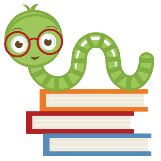 EnglishDifferent Types of PoetryPersuasive adverts RecountsVocabulary and reading comprehensionFantasy Stories – linked to inventionsBook Study - Stone Age Boy (Narrative WritingDiscussion – debateNon-Chronological ReportsInstructionsRecounts: Newspapers Recounts: Diaries Escape from Pompeii: Historical fictionPersuasive letters EnglishEnglishOngoing: Developing reading skills in lessons & guided reading. Using a rich and varied vocabulary throughout all writing. Handwriting.Ongoing: Developing reading skills in lessons & guided reading. Using a rich and varied vocabulary throughout all writing. Handwriting.Ongoing: Developing reading skills in lessons & guided reading. Using a rich and varied vocabulary throughout all writing. Handwriting.Ongoing: Developing reading skills in lessons & guided reading. Using a rich and varied vocabulary throughout all writing. Handwriting.Ongoing: Developing reading skills in lessons & guided reading. Using a rich and varied vocabulary throughout all writing. Handwriting.Ongoing: Developing reading skills in lessons & guided reading. Using a rich and varied vocabulary throughout all writing. Handwriting.Spelling, Grammar and Punctuation (SPaG)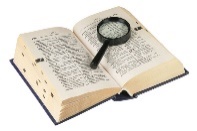 Spelling, Grammar and Punctuation (SPaG)AdverbsSimple Past TenseHomophonesStandard English Verb Inflections Pre-fixes dis, mis, unSub-ordinate clausesInverted CommasFronted adverbialsApostrophes for contractionPrefixes re, sub, inter Word families PrepositionsA or AnPresent Perfect TenseApostrophes for possession Prefixes super-, anti-, auto-Using punctuationParagraphsHeadings and sub-headingsPrefix -inModifying preposition phrasesTime conjunctionsSuffix – ationSuffix lySuffix -ousAdding suffixes beginning with vowel lettersMaths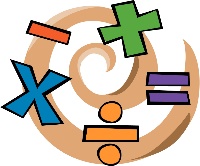 MathsNumber and Place ValueProperties of ShapesAddition and SubtractionStatisticsMultiplication and DivisionMeasurement: lengthFractions TimeMeasurement: CapacityPosition and DirectionFractions and decimalsProperties of shapesMeasurement: MassRoman NumeralsRe-visit mathematical concepts taught throughout the year.Mental maths skills developed across the year.Roman NumeralsRe-visit mathematical concepts taught throughout the year.Mental maths skills developed across the year.Science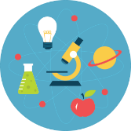 ScienceElectricity SoundLightPlantsAnimals including humansAnimals including humansComputing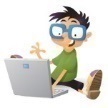 ComputingBecoming a Games Designer(Programming, Handling Data, Multi-Media, Technology in our Lives)Becoming a Games Designer(Programming, Handling Data, Multi-Media, Technology in our Lives)Move It and Sort It!(Programming, Handling Data, Technology in our Lives)Move It and Sort It!(Programming, Handling Data, Technology in our Lives)Comics(Programming, Multi-Media, Technology in our Lives)Comics(Programming, Multi-Media, Technology in our Lives)Humanities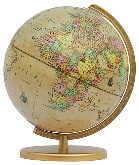 HumanitiesHistory: Inventors who have shaped Great Britain (Victorian focus)Geography: The World (resources focus)History: Stone Age to Iron Age BritainGeography: The United KingdomHistory: Stone Age to Iron Age BritainGeography: The United KingdomHistory: Ancient RomeGeography: Europe – The Roman EmpireHistory: Ancient RomeGeography: Europe – The Roman EmpireRE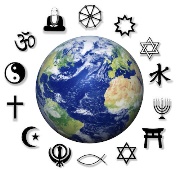 REThe statutory requirements for Religious Education will be taught by Mr Buttery following the North Yorkshire RE syllabus.The statutory requirements for Religious Education will be taught by Mr Buttery following the North Yorkshire RE syllabus.The statutory requirements for Religious Education will be taught by Mr Buttery following the North Yorkshire RE syllabus.The statutory requirements for Religious Education will be taught by Mr Buttery following the North Yorkshire RE syllabus.The statutory requirements for Religious Education will be taught by Mr Buttery following the North Yorkshire RE syllabus.The statutory requirements for Religious Education will be taught by Mr Buttery following the North Yorkshire RE syllabus.DT/Art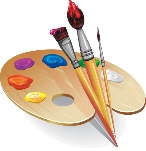 DT/ArtArt: Artists, Architects and Designers in HistoryD.T:Electrical Systems(Invent a game)Art: Clay Pots (Linked to Ancient Britain)D.T:Food and Nutrition(Stone Age Stew)Art: Skills and Cultural StylesD.T:Textiles – Roman Coin PurseMusic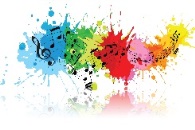 MusicNational Curriculum coverage of music will be taught through the year by Mrs Halliday.National Curriculum coverage of music will be taught through the year by Mrs Halliday.National Curriculum coverage of music will be taught through the year by Mrs Halliday.National Curriculum coverage of music will be taught through the year by Mrs Halliday.National Curriculum coverage of music will be taught through the year by Mrs Halliday.National Curriculum coverage of music will be taught through the year by Mrs Halliday.PSHCE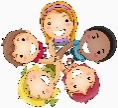 PSHCENew beginningsGetting on and Falling OutGoing for Goals!Good to be MeRelationshipsChangesPE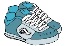 Mr Warriner Ball skillsCompetitive gamesAthleticsBall skillsCompetitive gamesAthleticsBall skillsCompetitive gamesAthleticsBall skillsCompetitive gamesAthleticsBall skillsCompetitive gamesAthleticsBall skillsCompetitive gamesAthleticsPEMr ButteryInvasion GamesInvasion GamesDanceGymnasticsAthleticsStriking & fieldingMFL - French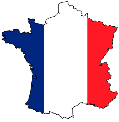 MFL - FrenchNational Curriculum coverage of MFL will be taught by Mrs Shirley who will teach French. National Curriculum coverage of MFL will be taught by Mrs Shirley who will teach French. National Curriculum coverage of MFL will be taught by Mrs Shirley who will teach French. National Curriculum coverage of MFL will be taught by Mrs Shirley who will teach French. National Curriculum coverage of MFL will be taught by Mrs Shirley who will teach French. National Curriculum coverage of MFL will be taught by Mrs Shirley who will teach French. 